№ 1 МогилёвПРЕДСТАВИТЕЛЬСТВО ФЕДЕРАЛЬНОГО АГЕНТСТВА ПО ДЕЛАМ СОДРУЖЕСТВА НЕЗАВИСИМЫХ ГОСУДАРСТВ И МЕЖДУНАРОДНОМУ СОТРУДНИЧЕСТВУ (РОССОТРУДНИЧЕСТВО) В РЕСПУБЛИКЕ БЕКЛАРУСЬУЧРЕЖДЕНИЕ ВЫСШЕГО ПРОФЕССИОНАЛЬНОГО ОБРАЗОВАНИЯ «БЕЛОРУССКО-РОССИЙСКИЙ УНИВЕРСИТЕТ»ОО «РУССКОЕ КУЛЬТУРНО-ПРОСВЕТИТЕЛЬСКОЕ ОБЩЕСТВО»КЛУБ «НАСЛЕДИЕ»МЕЖДУНАРОДНАЯ НАУЧНАЯ КОНФЕРЕНЦИЯ«ПЕРВАЯ МИРОВАЯ ВОЙНА И СУДЬБЫ НАРОДОВ РОССИЙСКОЙ ИМПЕРИИ (1914 – 1918 ГГ.)»15 октября 2014 г.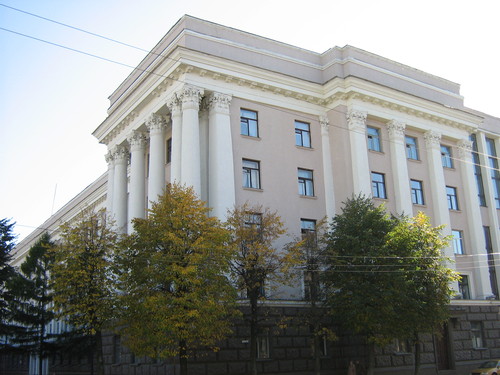 Могилев, БеларусьУчреждение высшего профессионального образования «Белорусско-Российский университет», Посольство Российской Федерации в Республике Беларусь, Представительство Россотрудничества в Республике Беларусь, ОО «Русское культурно-просветительское общество», клуб «Наследие» приглашают научных работников, аспирантов, докторантов, соискателей, работников образовательных учреждений принять участие в МЕЖДУНАРОДНОЙ НАУЧНОЙ КОНФЕРЕНЦИИ «ПЕРВАЯ МИРОВАЯ ВОЙНА И СУДЬБЫ НАРОДОВ РОССИЙСКОЙ ИМПЕРИИ (1914 – 1918 ГГ.)», ПОСВЯЩЕННОЙ 100-ЛЕТИЮ СО ДНЯ ЕЕ НАЧАЛА, которая будет проходить 15 октября . в Белорусско-Российском университете (Республика Беларусь, г. Могилев).ПРОБЛЕМНОЕ ПОЛЕ КОНФЕРЕНЦИИ.Героическая борьба народов Российской империи против интервенции в период Первой мировой войны.Влияние Первой мировой войны на повседневную жизнь населения Российской империи в тылу. Влияние Первой мировой войны на социально-экономическое развитие различных частей Российской империи. Пророссийские настроения в общественном движении зарубежных стран;Общественно-политические движения и процессы в годы Первой мировой войны. Национальный вопрос и национальные движения в годы Первой мировой войны.Роль и место религиозных конфессий в общественной жизни Российской империи в период Первой мировой войны.Влияние Первой мировой войны на философские идеи и концепции.Влияние Первой мировой войны на эстетические представления и художественную культуру.Проблемы образования и методики преподавания в первой четверти ХХ века. Особенности психологии личности и коллективного сознания в военный период. Роль и история Ставки Верховного Главнокомандующего в период Первой мировой войны. Влияние Первой мировой войны на развитие правовых норм.По результатам работы конференции планируется издание сборника статей конференции. Для участия в работе конференции до 8 сентября 2014 г. следует направить следующие материалы:заявку на участие  (1 экз.);материалы, подписанные всеми авторами (1 экз.);рецензию научного руководителя (для магистрантов, аспирантов). Одновременно доклад и заявку следует выслать по электронной почте на E-mail оргкомитета: bru-kgd@mail.ru. Заявка и текст доклада представляются в виде отдельных файлов с фамилией автора. Например: Иванов-заявка.doc, Иванов-текст.doc.Доклады и заявки, высланные позже указанного срока, не принимаются. Отправив материалы научной конференции, автор берет на себя обязательства в том, что предоставленный текст является окончательным вариантом, содержит достоверные сведения, касающиеся результатов исследования и не требует доработок. Тексты материалов публикуются в авторской редакции, без исправлений.Оргкомитет оставляет за собой право отбора, и распределения по секциям представленных материалов. Отклоненные материалы, не соответствующие тематике конференции, не возвращаются. ПРЕДЛАГАЮТСЯ СЛЕДУЮЩИЕ ФОРМЫ УЧАСТИЯ:Очная: выступление с докладом. Для участников из г. Могилева – форма участия очная.Заочная.РАБОЧИЕ ЯЗЫКИ КОНФЕРЕНЦИИ: РУССКИЙ, БЕЛОРУССКИЙ.ОРГВЗНОСОрганизационный взнос на издание сборника составляет 100 тыс. бел. руб. Электронная версия сборника будет разослана всем участникам конференции. Оплата производится после получения подтверждения о принятии статьи и приглашения к участию в конференции. Персональное приглашение для участия в конференции будет направлено по электронной почте после 15 сентября 2014 года, в нем также будет указан расчетный счет для уплаты организационного взноса. ТРЕБОВАНИЯ ПО ОФОРМЛЕНИЮ СТАТЕЙ.Объем — 5 полных страниц формата А 4. Редактор — Microsoft Word 97—2007 (формат: doc, docx, rtf). Шрифт — Times New Roman 14 pt.Межстрочный интервал — полуторный.Абзацный отступ  — 1,25 см.Поля  — 25 мм.Индекс УДК проставляется в верхнем левом углу.Графические материалы (рисунки и фотографии) должны быть вставлены в текст статьи. Рисунки и таблицы следует располагать в тексте после первого упоминания соответствующего рисунка или таблицы (Рис.1. Название рисунка. Табл. 1. Название таблицы).Список литературы оформляется в соответствии либо в соответствии с ГОСТ 7.0.5-2008 (ГОСТ Российской Федерации), или согласно требованиям ВАК Республики Беларусь (ГОСТ 7.1-2003).Название статьи – располагается по центру, без абзаца, прописными буквами, без точки в конце. Инициалы и фамилия автора (авторов) ниже, черед один интервал. На следующей строке – полное название учебного заведения (организации) и далее – город, страна. Через один интервал с абзацного отступа – текст. ПРИМЕР ОФОРМЛЕНИЯ СТАТЬИУДК КОНФЕССИОНАЛЬНАЯ ПОЛИТИКА ЦАРСКОГО ПРАВИТЕЛЬСТВА В ГОДЫ ПЕРВОЙ МИРОВОЙ ВОЙНЫИ.И.ИВАНОВ канд.ист.наук, доц. ГУВПО «БЕЛОРУССКО-РОССИЙСКИЙ УНИВЕРСИТЕТ»Могилев, БеларусьТекстЗаявкана участие в Международной научной конференции «Первая мировая война и судьбы народов Российской империи (1914 – 1918 гг.)»Форма участия в конференции (очная/заочная)__________________________Название статьи___________________________________________________Ф.И.О автора (авторов) _____________________________________________Ученая степень, звание______________________________________________Место работы (учебы), должность ____________________________________Проживание в гостинице (да/нет)______________________________________Почтовый адрес, телефон (с кодом), E-mail______________________________Подпись___________________________________________________________Дата______________________________________________________________ОРГКОМИТЕТМалашенко В.А. руководитель представительства Россотрудничества в Республике Беларусь, Криштапович Л. Е., доктор философских наук, профессор. Алексейчикова Н.Н., кандидат исторических наук, доцент, зав.кафедрой «Гуманитарные дисциплины» Белорусско-Российского университета; Артемчик В.В. ст. преподаватель кафедры «Гуманитарные дисциплины» Белорусско-Российского университета, руководитель клуба «Наследие»; Снопкова Е.И., кандидат педагогических наук., доцент, зав.кафедрой педагогики «Могилевского государственного университета им. А.А. Кулешова»; Лавринович Д.С., доктор исторических наук, доцент, декан факультета иностранных языков «Могилевского государственного университета им. А.А. Кулешова»; Мариненко О.П., кандидат педагогических наук, доцент кафедры «Гуманитарные дисциплины» Белорусско-Российского университета; Володько Л.А. председатель ОО «Русское культурно-просветительское общество»;Бурый В.Е., кандидат юридических наук, заместитель начальника факультета милиции Могилевского высшего колледжа МВД Республики Беларусь;Левская Л.А., кандидат исторических наук, доцент, зав. кафедрой историко-правовых дисциплин Могилевского высшего колледжа МВД Республики Беларусь;Опиок Т.В., кандидат исторических наук, доцент кафедры истории и культуры Беларуси УО «Могилевский государственный университет им. А.А. Кулешова»;Табунов В.В., кандидат исторических наук, доцент, зав. отделом аспирантуры УО «Могилевский государственный университет им. А.А. Кулешова»;Лукьянов П.Г., кандидат исторических наук, профессор кафедры всеобщей истории УО «Могилевский государственный университет им. А.А. Кулешова».АДРЕС ОРГКОМИТЕТА:212000 Республика Беларусь, г. Могилев, пр-т Мира, 43, ауд. 303, кафедра «Гуманитарные дисциплины».Телефоны:Ответственный секретарь: Алексейчикова Наталья Николаевна  (+37529) 6075576.Секретарь конференции: Артёмчик Виталий Викторович. (+37529) 8410033№ 2 МинскГосударственное научное учреждение “Цэнтр исследований белорусской культуры, языка и литературы Национальной академии наук Беларуси”Институт языка и литературы имени Якуба Коласа и Янки Купалы7 – 8 октября 2014 годапроводит международную научную конференциюПервая мировая войнав народной памяти и художественном отраженииПроблемное поле конференции:Первая мировая война и литературный процесс ХХ в.;Роль Первой мировой войны в истории европейской культуры;Жизнь фронта и тыла глазами писателей;Кризис гуманистической системы духовных ценностей европейского общества ХІХ ст. и формирование духовно-ценностной парадигмы первой половины ХХ в.;Рост революционных настроений и его отражение в публицистике и литературе военного и послевоенного времени;Развитие национального самосознания народов-участников войны и процессы становления национальных языков;Специфика художественного изображения и научного осмысления событий войны в различных странах;Творчество и судьбы писателей и деятелей культуры – участников Первой мировой войны;Трагический опыт Первой мировой войны в белорусской литературе, искусстве и народной памяти;Человек и война в художественном творчестве;Память о первой мировой войне и современная литература.Заявки на участие в конференции принимаются до 25. 09. .hs65_2011@mail.ru В заявке указываются: фамилия, имя, отчество, место работы (страна, учреждение), должность, ученая степень, ученое звание, название доклада, контактный телефон, почтовый и электронный адреса, необходимость бронирования гостиницы.Текст доклада подается в оргкомитет на электронном (формат RTF) и бумажном носителях во время регистрации.Объем доклада – до 9000 печатных знаков в редакторе Word for Windows, набранных шрифтом Times New Roman-14. Первая строка справа – фамилия и инициалы автора, страна, город. Ссылки на литературу оформляются в квадратных скобках и приводятся в конце текста в алфавитном порядке. Ответственность за точность сведений, цитат и правильность оформления несут авторы.Проезд, проживание и питание в Минске за счет участников.Пожалуйста, направляйте заявки на следующий адрес: Институт языка и литературы им. Якуба Коласа и Янки Купалы, ул. Сурганова, 1/2, г. Минск, Республика Беларусь, 220072.inlinasbel@tut.byhs65_2011@mail.ruТел.: +375-17-284-15-31Оргкомитет оставляет за собой право отбора и редактирования материалов.Дзяржаўная навуковая ўстанова “Цэнтр даследаванняў беларускай культуры, мовы і літаратуры Нацыянальнай акадэміі навук Беларусі”Інстытут мовы і літаратуры імя Якуба Коласа і Янкі Купалы7 – 8 кастрычніка 2014 годаправодзіць міжнародную навуковую канферэнцыюПершая сусветная вайнаў народнай памяці і мастацкім адлюстраванніПраблемнае поле канферэнцыі:Першая сусветная вайна і літаратурны працэс ХХ ст.;Роля Першай сусветнай вайны ў гісторыі еўрапейскай культуры;Франтавое і тылавое жыццё вачамі пісьменнікаў;Крызіс гуманістычнай сістэмы духоўных вартасцей грамадства ХІХ ст. і фарміраванне духоўна-каштоўнаснай парадыгмы першай паловы ХХ ст.;Выяўленне росту рэвалюцыйных настрояў у публіцыстыцы і літаратуры ваеннага і пасляваеннага часу;Развіццё нацыянальнай свядомасці народаў-удзельнікаў вайны і працэсы станаўлення нацыянальных моў;Спецыфіка мастацкага адлюстравання і навуковага асэнсавання падзей вайны ў розных краінах;Творчасць і лёсы пісьменнікаў і дзеячаў культуры – удзельнікаў Першай сусветнай вайны;Трагічны вопыт Першай сусветнай вайны ў беларускай літаратуры, мастацтве і народнай памяці;Чалавек і вайна ў мастацкай творчасці;Памяць Першай сусветнай вайны і сучасная літаратура.Заяўкі на ўдзел у канферэнцыі прымаюцца да 25 верасня 2014 годаhs65_2011@mail.ru У заяўцы ўказваюцца: прозвішча, імя, імя па бацьку, месца працы (краіна, установа), пасада, вучоная ступень, вучонае званне, назва даклада, кантактны тэлефон, паштовы і электронны адрасы, неабходнасць браніравання гасцініцы.Тэкст даклада падаецца ў электронным (фармат RTF) і раздрукаваным выглядзе ў аргкамітэт падчас рэгістрацыі.Памер даклада – да 9000 друкаваных знакаў без прабелаў у рэдактары Word for Windows, надрукаваных шрыфтам Times New Roman-14. Першы радок справа – прозвішча і ініцыялы аўтара, краіна, горад. Спасылкі на літаратуру афармляюцца ў квадратных дужках і падаюцца ў канцы тэксту ў алфавітным парадку.Адказнасць за дакладнасць звестак і правільнасць афармлення нясуць аўтары матэрыялаў.Праезд, пражыванне і харчаванне ў Мінску за кошт удзельнікаў.Калі ласка, дасылайце заяўкі на адрас: Інстытут мовы і літаратуры імя Якуба Коласа і Янкі Купалы, вул. Сурганава, 1/2, г. Мінск, Рэспубліка Беларусь, 220072.inlinasbel@tut.byhs65_2011@mail.ruТэл.: +375-17-284-15-31Аргкамітэт пакідае за сабой права адбору і рэдагавання матэрыялаў.